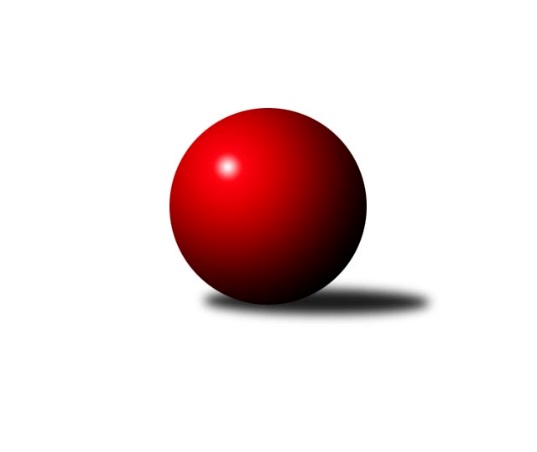 Č.5Ročník 2022/2023	24.5.2024 Jihočeský KP1 2022/2023Statistika 5. kolaTabulka družstev:		družstvo	záp	výh	rem	proh	skore	sety	průměr	body	plné	dorážka	chyby	1.	KK Hilton Sez. Ústí A	5	5	0	0	29.5 : 10.5 	(40.0 : 20.0)	2770	10	1845	924	16.8	2.	TJ Sokol Nové Hrady A	5	4	0	1	28.0 : 12.0 	(38.5 : 21.5)	2634	8	1831	803	28	3.	TJ Centropen Dačice E	5	3	1	1	22.0 : 18.0 	(31.5 : 28.5)	2639	7	1787	852	35	4.	TJ Sokol Písek A	5	3	0	2	19.0 : 21.0 	(31.5 : 28.5)	2469	6	1723	747	50.2	5.	TJ Dynamo Č. Budějovice A	5	3	0	2	19.0 : 21.0 	(26.5 : 33.5)	2514	6	1752	762	32.2	6.	TJ Loko Č. Budějovice B	5	2	1	2	22.0 : 18.0 	(33.0 : 27.0)	2459	5	1722	738	46	7.	TJ Spartak Soběslav A	4	2	0	2	18.0 : 14.0 	(23.0 : 25.0)	2510	4	1725	785	42.8	8.	TJ Nová Ves u Č. B. A	4	1	1	2	15.0 : 17.0 	(25.0 : 23.0)	2454	3	1692	762	36	9.	KK Hilton Sez. Ústí B	4	1	1	2	15.0 : 17.0 	(20.0 : 28.0)	2561	3	1756	805	39.5	10.	TJ Kunžak A	5	1	0	4	15.5 : 24.5 	(24.0 : 36.0)	2667	2	1830	837	40.8	11.	KK Lokomotiva Tábor	5	1	0	4	14.0 : 26.0 	(29.0 : 31.0)	2492	2	1712	780	35.6	12.	TJ Sokol Chotoviny B	4	0	0	4	7.0 : 25.0 	(14.0 : 34.0)	2432	0	1718	714	55.5Tabulka doma:		družstvo	záp	výh	rem	proh	skore	sety	průměr	body	maximum	minimum	1.	KK Hilton Sez. Ústí A	4	4	0	0	24.5 : 7.5 	(32.0 : 16.0)	2779	8	2826	2752	2.	TJ Sokol Nové Hrady A	4	3	0	1	21.0 : 11.0 	(29.0 : 19.0)	2581	6	2620	2543	3.	TJ Loko Č. Budějovice B	3	2	1	0	17.0 : 7.0 	(22.0 : 14.0)	2499	5	2531	2460	4.	TJ Spartak Soběslav A	2	2	0	0	14.0 : 2.0 	(15.0 : 9.0)	2386	4	2399	2372	5.	TJ Dynamo Č. Budějovice A	2	2	0	0	11.0 : 5.0 	(13.0 : 11.0)	2397	4	2401	2393	6.	TJ Centropen Dačice E	2	1	1	0	9.0 : 7.0 	(14.0 : 10.0)	2611	3	2680	2541	7.	TJ Sokol Písek A	1	1	0	0	6.0 : 2.0 	(8.0 : 4.0)	2390	2	2390	2390	8.	KK Lokomotiva Tábor	2	1	0	1	9.0 : 7.0 	(13.0 : 11.0)	2525	2	2767	2282	9.	TJ Nová Ves u Č. B. A	2	1	0	1	9.0 : 7.0 	(13.0 : 11.0)	2499	2	2503	2495	10.	TJ Kunžak A	3	1	0	2	12.0 : 12.0 	(14.5 : 21.5)	2575	2	2607	2538	11.	KK Hilton Sez. Ústí B	1	0	0	1	3.0 : 5.0 	(4.0 : 8.0)	2678	0	2678	2678	12.	TJ Sokol Chotoviny B	2	0	0	2	3.0 : 13.0 	(6.0 : 18.0)	2561	0	2563	2558Tabulka venku:		družstvo	záp	výh	rem	proh	skore	sety	průměr	body	maximum	minimum	1.	TJ Centropen Dačice E	3	2	0	1	13.0 : 11.0 	(17.5 : 18.5)	2649	4	2684	2626	2.	TJ Sokol Písek A	4	2	0	2	13.0 : 19.0 	(23.5 : 24.5)	2489	4	2663	2279	3.	KK Hilton Sez. Ústí B	3	1	1	1	12.0 : 12.0 	(16.0 : 20.0)	2522	3	2547	2506	4.	TJ Sokol Nové Hrady A	1	1	0	0	7.0 : 1.0 	(9.5 : 2.5)	2687	2	2687	2687	5.	KK Hilton Sez. Ústí A	1	1	0	0	5.0 : 3.0 	(8.0 : 4.0)	2742	2	2742	2742	6.	TJ Dynamo Č. Budějovice A	3	1	0	2	8.0 : 16.0 	(13.5 : 22.5)	2573	2	2666	2479	7.	TJ Nová Ves u Č. B. A	2	0	1	1	6.0 : 10.0 	(12.0 : 12.0)	2432	1	2508	2355	8.	TJ Loko Č. Budějovice B	2	0	0	2	5.0 : 11.0 	(11.0 : 13.0)	2440	0	2514	2365	9.	TJ Spartak Soběslav A	2	0	0	2	4.0 : 12.0 	(8.0 : 16.0)	2572	0	2591	2552	10.	TJ Sokol Chotoviny B	2	0	0	2	4.0 : 12.0 	(8.0 : 16.0)	2367	0	2421	2313	11.	TJ Kunžak A	2	0	0	2	3.5 : 12.5 	(9.5 : 14.5)	2713	0	2732	2694	12.	KK Lokomotiva Tábor	3	0	0	3	5.0 : 19.0 	(16.0 : 20.0)	2481	0	2724	2264Tabulka podzimní části:		družstvo	záp	výh	rem	proh	skore	sety	průměr	body	doma	venku	1.	KK Hilton Sez. Ústí A	5	5	0	0	29.5 : 10.5 	(40.0 : 20.0)	2770	10 	4 	0 	0 	1 	0 	0	2.	TJ Sokol Nové Hrady A	5	4	0	1	28.0 : 12.0 	(38.5 : 21.5)	2634	8 	3 	0 	1 	1 	0 	0	3.	TJ Centropen Dačice E	5	3	1	1	22.0 : 18.0 	(31.5 : 28.5)	2639	7 	1 	1 	0 	2 	0 	1	4.	TJ Sokol Písek A	5	3	0	2	19.0 : 21.0 	(31.5 : 28.5)	2469	6 	1 	0 	0 	2 	0 	2	5.	TJ Dynamo Č. Budějovice A	5	3	0	2	19.0 : 21.0 	(26.5 : 33.5)	2514	6 	2 	0 	0 	1 	0 	2	6.	TJ Loko Č. Budějovice B	5	2	1	2	22.0 : 18.0 	(33.0 : 27.0)	2459	5 	2 	1 	0 	0 	0 	2	7.	TJ Spartak Soběslav A	4	2	0	2	18.0 : 14.0 	(23.0 : 25.0)	2510	4 	2 	0 	0 	0 	0 	2	8.	TJ Nová Ves u Č. B. A	4	1	1	2	15.0 : 17.0 	(25.0 : 23.0)	2454	3 	1 	0 	1 	0 	1 	1	9.	KK Hilton Sez. Ústí B	4	1	1	2	15.0 : 17.0 	(20.0 : 28.0)	2561	3 	0 	0 	1 	1 	1 	1	10.	TJ Kunžak A	5	1	0	4	15.5 : 24.5 	(24.0 : 36.0)	2667	2 	1 	0 	2 	0 	0 	2	11.	KK Lokomotiva Tábor	5	1	0	4	14.0 : 26.0 	(29.0 : 31.0)	2492	2 	1 	0 	1 	0 	0 	3	12.	TJ Sokol Chotoviny B	4	0	0	4	7.0 : 25.0 	(14.0 : 34.0)	2432	0 	0 	0 	2 	0 	0 	2Tabulka jarní části:		družstvo	záp	výh	rem	proh	skore	sety	průměr	body	doma	venku	1.	TJ Kunžak A	0	0	0	0	0.0 : 0.0 	(0.0 : 0.0)	0	0 	0 	0 	0 	0 	0 	0 	2.	TJ Sokol Písek A	0	0	0	0	0.0 : 0.0 	(0.0 : 0.0)	0	0 	0 	0 	0 	0 	0 	0 	3.	TJ Sokol Nové Hrady A	0	0	0	0	0.0 : 0.0 	(0.0 : 0.0)	0	0 	0 	0 	0 	0 	0 	0 	4.	TJ Nová Ves u Č. B. A	0	0	0	0	0.0 : 0.0 	(0.0 : 0.0)	0	0 	0 	0 	0 	0 	0 	0 	5.	TJ Spartak Soběslav A	0	0	0	0	0.0 : 0.0 	(0.0 : 0.0)	0	0 	0 	0 	0 	0 	0 	0 	6.	KK Hilton Sez. Ústí A	0	0	0	0	0.0 : 0.0 	(0.0 : 0.0)	0	0 	0 	0 	0 	0 	0 	0 	7.	TJ Loko Č. Budějovice B	0	0	0	0	0.0 : 0.0 	(0.0 : 0.0)	0	0 	0 	0 	0 	0 	0 	0 	8.	KK Lokomotiva Tábor	0	0	0	0	0.0 : 0.0 	(0.0 : 0.0)	0	0 	0 	0 	0 	0 	0 	0 	9.	TJ Sokol Chotoviny B	0	0	0	0	0.0 : 0.0 	(0.0 : 0.0)	0	0 	0 	0 	0 	0 	0 	0 	10.	KK Hilton Sez. Ústí B	0	0	0	0	0.0 : 0.0 	(0.0 : 0.0)	0	0 	0 	0 	0 	0 	0 	0 	11.	TJ Dynamo Č. Budějovice A	0	0	0	0	0.0 : 0.0 	(0.0 : 0.0)	0	0 	0 	0 	0 	0 	0 	0 	12.	TJ Centropen Dačice E	0	0	0	0	0.0 : 0.0 	(0.0 : 0.0)	0	0 	0 	0 	0 	0 	0 	0 Zisk bodů pro družstvo:		jméno hráče	družstvo	body	zápasy	v %	dílčí body	sety	v %	1.	Stanislava Hladká 	TJ Sokol Nové Hrady A 	5	/	5	(100%)	8.5	/	10	(85%)	2.	Ilona Hanáková 	TJ Nová Ves u Č. B. A  	4	/	4	(100%)	8	/	8	(100%)	3.	Jiří Konárek 	TJ Sokol Nové Hrady A 	4	/	4	(100%)	7	/	8	(88%)	4.	Jakub Kožich 	TJ Dynamo Č. Budějovice A 	4	/	4	(100%)	7	/	8	(88%)	5.	Vlastimil Šlajs 	TJ Spartak Soběslav A 	4	/	4	(100%)	6	/	8	(75%)	6.	Martin Jinda 	KK Lokomotiva Tábor 	4	/	5	(80%)	8	/	10	(80%)	7.	Stanislav Dvořák 	TJ Centropen Dačice E 	4	/	5	(80%)	8	/	10	(80%)	8.	Milada Šafránková 	TJ Loko Č. Budějovice B 	4	/	5	(80%)	7	/	10	(70%)	9.	Tomáš Reban 	TJ Loko Č. Budějovice B 	4	/	5	(80%)	6	/	10	(60%)	10.	Pavel Jirků 	TJ Kunžak A 	4	/	5	(80%)	5.5	/	10	(55%)	11.	Jakub Vaniš 	KK Hilton Sez. Ústí A 	3	/	3	(100%)	6	/	6	(100%)	12.	Jiří Mára 	KK Hilton Sez. Ústí B 	3	/	3	(100%)	4	/	6	(67%)	13.	Veronika Kulová 	TJ Loko Č. Budějovice B 	3	/	3	(100%)	4	/	6	(67%)	14.	Marie Lukešová 	TJ Sokol Písek A 	3	/	3	(100%)	3	/	6	(50%)	15.	Lukáš Brtník 	TJ Kunžak A 	3	/	4	(75%)	6.5	/	8	(81%)	16.	Michal Klimeš 	KK Hilton Sez. Ústí B 	3	/	4	(75%)	6	/	8	(75%)	17.	Miroslav Kolář 	TJ Centropen Dačice E 	3	/	4	(75%)	5.5	/	8	(69%)	18.	Pavel Jesenič 	TJ Nová Ves u Č. B. A  	3	/	4	(75%)	5	/	8	(63%)	19.	Dušan Lanžhotský 	KK Hilton Sez. Ústí A 	3	/	4	(75%)	5	/	8	(63%)	20.	Jan Štefan 	TJ Spartak Soběslav A 	3	/	4	(75%)	4	/	8	(50%)	21.	Martin Vašíček 	TJ Nová Ves u Č. B. A  	3	/	4	(75%)	3	/	8	(38%)	22.	Vladimír Kučera 	KK Lokomotiva Tábor 	3	/	5	(60%)	7	/	10	(70%)	23.	Michal Kanděra 	TJ Sokol Nové Hrady A 	3	/	5	(60%)	6	/	10	(60%)	24.	Jiří Jelínek 	TJ Sokol Nové Hrady A 	3	/	5	(60%)	6	/	10	(60%)	25.	Michal Horák 	TJ Kunžak A 	3	/	5	(60%)	4	/	10	(40%)	26.	Petr Chval 	KK Hilton Sez. Ústí A 	2.5	/	4	(63%)	5	/	8	(63%)	27.	Jitka Korecká 	TJ Sokol Písek A 	2	/	3	(67%)	5	/	6	(83%)	28.	Patrik Postl 	TJ Dynamo Č. Budějovice A 	2	/	3	(67%)	4	/	6	(67%)	29.	Vojtěch Kříha 	TJ Sokol Nové Hrady A 	2	/	3	(67%)	4	/	6	(67%)	30.	Miroslav Kraus 	TJ Dynamo Č. Budějovice A 	2	/	3	(67%)	3.5	/	6	(58%)	31.	Alexandra Králová 	TJ Sokol Písek A 	2	/	3	(67%)	3.5	/	6	(58%)	32.	Miloš Mikulaštík 	KK Hilton Sez. Ústí B 	2	/	3	(67%)	3	/	6	(50%)	33.	Petr Křemen 	TJ Sokol Chotoviny B 	2	/	3	(67%)	3	/	6	(50%)	34.	Michal Takács 	TJ Loko Č. Budějovice B 	2	/	3	(67%)	3	/	6	(50%)	35.	Michal Mikuláštík 	KK Hilton Sez. Ústí A 	2	/	3	(67%)	2	/	6	(33%)	36.	Jolana Jelínková 	KK Lokomotiva Tábor 	2	/	4	(50%)	5	/	8	(63%)	37.	Michal Hajný 	KK Hilton Sez. Ústí B 	2	/	4	(50%)	4	/	8	(50%)	38.	Jindřich Kopic 	TJ Spartak Soběslav A 	2	/	4	(50%)	4	/	8	(50%)	39.	Alena Dudová 	TJ Spartak Soběslav A 	2	/	4	(50%)	4	/	8	(50%)	40.	Jaroslav Chalaš 	TJ Spartak Soběslav A 	2	/	4	(50%)	4	/	8	(50%)	41.	Jiří Pokorný 	TJ Nová Ves u Č. B. A  	2	/	4	(50%)	3	/	8	(38%)	42.	Lukáš Chmel 	TJ Dynamo Č. Budějovice A 	2	/	4	(50%)	3	/	8	(38%)	43.	Drahomíra Nedomová 	TJ Sokol Písek A 	2	/	5	(40%)	6	/	10	(60%)	44.	Jiří Douda 	TJ Loko Č. Budějovice B 	2	/	5	(40%)	5	/	10	(50%)	45.	Tomáš Brückler 	TJ Sokol Písek A 	2	/	5	(40%)	5	/	10	(50%)	46.	Miloš Křížek 	TJ Centropen Dačice E 	2	/	5	(40%)	4	/	10	(40%)	47.	Jiří Malínek 	TJ Centropen Dačice E 	2	/	5	(40%)	4	/	10	(40%)	48.	Zdeněk Zeman 	KK Lokomotiva Tábor 	2	/	5	(40%)	3.5	/	10	(35%)	49.	Jiří Brát 	TJ Kunžak A 	1.5	/	5	(30%)	3	/	10	(30%)	50.	Vladimír Vlček 	TJ Nová Ves u Č. B. A  	1	/	1	(100%)	2	/	2	(100%)	51.	Pavel Vrbík 	KK Hilton Sez. Ústí A 	1	/	1	(100%)	2	/	2	(100%)	52.	Tomáš Balko 	TJ Sokol Nové Hrady A 	1	/	1	(100%)	2	/	2	(100%)	53.	Karel Hanzal 	TJ Kunžak A 	1	/	1	(100%)	1	/	2	(50%)	54.	Karel Vlášek 	TJ Loko Č. Budějovice B 	1	/	1	(100%)	1	/	2	(50%)	55.	Iveta Kabelková 	TJ Centropen Dačice E 	1	/	2	(50%)	3	/	4	(75%)	56.	Gabriela Kozáková 	TJ Sokol Chotoviny B 	1	/	2	(50%)	2	/	4	(50%)	57.	Kateřina Maršálková 	TJ Sokol Písek A 	1	/	2	(50%)	2	/	4	(50%)	58.	Vít Ondřich 	TJ Dynamo Č. Budějovice A 	1	/	2	(50%)	2	/	4	(50%)	59.	Tereza Kříhová 	TJ Sokol Nové Hrady A 	1	/	2	(50%)	2	/	4	(50%)	60.	Marie Myslivcová 	KK Lokomotiva Tábor 	1	/	3	(33%)	4	/	6	(67%)	61.	Jan Švarc 	KK Hilton Sez. Ústí A 	1	/	3	(33%)	4	/	6	(67%)	62.	Petr Zítek 	TJ Sokol Písek A 	1	/	3	(33%)	3	/	6	(50%)	63.	Kristýna Nováková 	TJ Dynamo Č. Budějovice A 	1	/	3	(33%)	3	/	6	(50%)	64.	Miroslava Vondrušová 	TJ Loko Č. Budějovice B 	1	/	3	(33%)	2	/	6	(33%)	65.	Vít Beranovský 	TJ Centropen Dačice E 	1	/	3	(33%)	1	/	6	(17%)	66.	Luboš Přibyl 	TJ Spartak Soběslav A 	1	/	3	(33%)	1	/	6	(17%)	67.	Zdeňa Štruplová 	TJ Loko Č. Budějovice B 	1	/	4	(25%)	5	/	8	(63%)	68.	Vít Šebestík 	TJ Dynamo Č. Budějovice A 	1	/	4	(25%)	4	/	8	(50%)	69.	Pavel Blažek 	KK Hilton Sez. Ústí B 	1	/	4	(25%)	3	/	8	(38%)	70.	David Bartoň 	TJ Sokol Chotoviny B 	1	/	4	(25%)	3	/	8	(38%)	71.	Alena Makovcová 	TJ Sokol Chotoviny B 	1	/	4	(25%)	3	/	8	(38%)	72.	Milan Bedri 	TJ Sokol Nové Hrady A 	1	/	4	(25%)	3	/	8	(38%)	73.	Lenka Křemenová 	TJ Sokol Chotoviny B 	1	/	4	(25%)	2	/	8	(25%)	74.	Dušan Jelínek 	KK Hilton Sez. Ústí A 	1	/	4	(25%)	2	/	8	(25%)	75.	Lenka Křemenová 	TJ Sokol Chotoviny B 	1	/	4	(25%)	1	/	8	(13%)	76.	Zuzana Klivanová 	TJ Centropen Dačice E 	1	/	5	(20%)	5	/	10	(50%)	77.	Dana Kopečná 	TJ Kunžak A 	1	/	5	(20%)	3	/	10	(30%)	78.	Daniel Kovář 	TJ Centropen Dačice E 	0	/	1	(0%)	1	/	2	(50%)	79.	Bedřich Vondruš 	TJ Loko Č. Budějovice B 	0	/	1	(0%)	0	/	2	(0%)	80.	Michal Nový 	TJ Sokol Chotoviny B 	0	/	1	(0%)	0	/	2	(0%)	81.	Milena Šebestová 	TJ Sokol Nové Hrady A 	0	/	1	(0%)	0	/	2	(0%)	82.	Vladislav Papáček 	TJ Sokol Písek A 	0	/	1	(0%)	0	/	2	(0%)	83.	Jozef Jakubčík 	KK Hilton Sez. Ústí A 	0	/	2	(0%)	2	/	4	(50%)	84.	Petra Hodoušková 	KK Lokomotiva Tábor 	0	/	2	(0%)	0	/	4	(0%)	85.	David Štiller 	KK Hilton Sez. Ústí B 	0	/	2	(0%)	0	/	4	(0%)	86.	Martina Křemenová 	TJ Sokol Chotoviny B 	0	/	2	(0%)	0	/	4	(0%)	87.	Dobroslava Procházková 	TJ Nová Ves u Č. B. A  	0	/	3	(0%)	1	/	6	(17%)	88.	Jana Dvořáková 	KK Hilton Sez. Ústí B 	0	/	3	(0%)	0	/	6	(0%)	89.	Libor Doubek 	TJ Nová Ves u Č. B. A  	0	/	4	(0%)	3	/	8	(38%)	90.	Petr Kolařík 	TJ Sokol Písek A 	0	/	5	(0%)	4	/	10	(40%)	91.	Pavel Kořínek 	KK Lokomotiva Tábor 	0	/	5	(0%)	1.5	/	10	(15%)	92.	Radek Hrůza 	TJ Kunžak A 	0	/	5	(0%)	1	/	10	(10%)Průměry na kuželnách:		kuželna	průměr	plné	dorážka	chyby	výkon na hráče	1.	Sezimovo Ústí, 1-2	2712	1828	883	30.1	(452.1)	2.	TJ Sokol Chotoviny, 1-4	2618	1852	766	50.8	(436.4)	3.	TJ Kunžak, 1-2	2594	1788	806	41.2	(432.4)	4.	TJ Centropen Dačice, 1-4	2570	1754	815	36.0	(428.4)	5.	Nové Hrady, 1-4	2558	1765	793	33.5	(426.4)	6.	Nová Ves u Č.B., 1-2	2487	1721	766	36.8	(414.6)	7.	TJ Lokomotiva České Budějovice, 1-4	2475	1739	736	49.8	(412.6)	8.	Dynamo Č. Budějovice, 1-4	2378	1647	731	42.5	(396.4)	9.	TJ Sokol Písek, 1-2	2351	1632	719	38.0	(391.9)	10.	Soběslav, 1-2	2328	1629	699	51.0	(388.1)Nejlepší výkony na kuželnách:Sezimovo Ústí, 1-2KK Hilton Sez. Ústí A	2826	5. kolo	Jakub Vaniš 	KK Hilton Sez. Ústí A	517	5. koloKK Hilton Sez. Ústí A	2758	4. kolo	Vladimír Kučera 	KK Lokomotiva Tábor	512	4. koloKK Hilton Sez. Ústí A	2752	3. kolo	Jiří Brát 	TJ Kunžak A	507	5. koloKK Hilton Sez. Ústí A	2742	2. kolo	Petr Chval 	KK Hilton Sez. Ústí A	507	5. koloTJ Kunžak A	2732	5. kolo	Stanislav Dvořák 	TJ Centropen Dačice E	506	3. koloKK Lokomotiva Tábor	2724	4. kolo	Petr Chval 	KK Hilton Sez. Ústí A	503	2. koloTJ Centropen Dačice E	2684	3. kolo	Petr Chval 	KK Hilton Sez. Ústí A	494	4. koloKK Hilton Sez. Ústí B	2678	2. kolo	Vlastimil Šlajs 	TJ Spartak Soběslav A	488	1. koloKK Hilton Sez. Ústí B	2636	1. kolo	Pavel Vrbík 	KK Hilton Sez. Ústí A	485	2. koloTJ Spartak Soběslav A	2595	1. kolo	Jakub Vaniš 	KK Hilton Sez. Ústí A	482	3. koloTJ Sokol Chotoviny, 1-4TJ Sokol Nové Hrady A	2687	2. kolo	Michal Kanděra 	TJ Sokol Nové Hrady A	482	2. koloTJ Dynamo Č. Budějovice A	2666	5. kolo	Jiří Konárek 	TJ Sokol Nové Hrady A	463	2. koloTJ Sokol Chotoviny B	2563	2. kolo	Jakub Kožich 	TJ Dynamo Č. Budějovice A	459	5. koloTJ Sokol Chotoviny B	2558	5. kolo	David Bartoň 	TJ Sokol Chotoviny B	454	5. kolo		. kolo	Kristýna Nováková 	TJ Dynamo Č. Budějovice A	452	5. kolo		. kolo	Miroslav Kraus 	TJ Dynamo Č. Budějovice A	451	5. kolo		. kolo	Jiří Jelínek 	TJ Sokol Nové Hrady A	445	2. kolo		. kolo	Stanislava Hladká 	TJ Sokol Nové Hrady A	443	2. kolo		. kolo	Petr Křemen 	TJ Sokol Chotoviny B	442	5. kolo		. kolo	Vít Ondřich 	TJ Dynamo Č. Budějovice A	441	5. koloTJ Kunžak, 1-2TJ Centropen Dačice E	2626	1. kolo	Miloš Křížek 	TJ Centropen Dačice E	491	1. koloTJ Sokol Písek A	2624	3. kolo	Pavel Jirků 	TJ Kunžak A	477	3. koloTJ Kunžak A	2607	4. kolo	Vlastimil Šlajs 	TJ Spartak Soběslav A	471	4. koloTJ Spartak Soběslav A	2591	4. kolo	Lukáš Brtník 	TJ Kunžak A	458	1. koloTJ Kunžak A	2580	3. kolo	Petr Kolařík 	TJ Sokol Písek A	456	3. koloTJ Kunžak A	2538	1. kolo	Jitka Korecká 	TJ Sokol Písek A	455	3. kolo		. kolo	Lukáš Brtník 	TJ Kunžak A	450	3. kolo		. kolo	Zuzana Klivanová 	TJ Centropen Dačice E	449	1. kolo		. kolo	Pavel Jirků 	TJ Kunžak A	447	1. kolo		. kolo	Lukáš Brtník 	TJ Kunžak A	446	4. koloTJ Centropen Dačice, 1-4TJ Centropen Dačice E	2680	2. kolo	Miroslav Kolář 	TJ Centropen Dačice E	488	2. koloTJ Spartak Soběslav A	2552	2. kolo	Stanislav Dvořák 	TJ Centropen Dačice E	467	2. koloTJ Centropen Dačice E	2541	4. kolo	Martin Vašíček 	TJ Nová Ves u Č. B. A 	451	4. koloTJ Nová Ves u Č. B. A 	2508	4. kolo	Jiří Pokorný 	TJ Nová Ves u Č. B. A 	449	4. kolo		. kolo	Ilona Hanáková 	TJ Nová Ves u Č. B. A 	449	4. kolo		. kolo	Jan Štefan 	TJ Spartak Soběslav A	442	2. kolo		. kolo	Miloš Křížek 	TJ Centropen Dačice E	441	2. kolo		. kolo	Iveta Kabelková 	TJ Centropen Dačice E	440	2. kolo		. kolo	Vlastimil Šlajs 	TJ Spartak Soběslav A	436	2. kolo		. kolo	Iveta Kabelková 	TJ Centropen Dačice E	434	4. koloNové Hrady, 1-4TJ Centropen Dačice E	2636	5. kolo	Jiří Konárek 	TJ Sokol Nové Hrady A	469	5. koloTJ Sokol Nové Hrady A	2620	5. kolo	Jiří Jelínek 	TJ Sokol Nové Hrady A	465	3. koloTJ Sokol Nové Hrady A	2611	1. kolo	Stanislav Dvořák 	TJ Centropen Dačice E	463	5. koloTJ Sokol Nové Hrady A	2548	3. kolo	Milan Bedri 	TJ Sokol Nové Hrady A	463	1. koloTJ Sokol Nové Hrady A	2543	4. kolo	Stanislava Hladká 	TJ Sokol Nové Hrady A	462	4. koloKK Hilton Sez. Ústí B	2514	4. kolo	Stanislava Hladká 	TJ Sokol Nové Hrady A	456	1. koloTJ Loko Č. Budějovice B	2514	1. kolo	Jakub Kožich 	TJ Dynamo Č. Budějovice A	453	3. koloTJ Dynamo Č. Budějovice A	2479	3. kolo	Patrik Postl 	TJ Dynamo Č. Budějovice A	449	3. kolo		. kolo	Milada Šafránková 	TJ Loko Č. Budějovice B	448	1. kolo		. kolo	Miloš Mikulaštík 	KK Hilton Sez. Ústí B	444	4. koloNová Ves u Č.B., 1-2TJ Nová Ves u Č. B. A 	2557	1. kolo	David Bartoň 	TJ Sokol Chotoviny B	466	1. koloKK Hilton Sez. Ústí B	2506	3. kolo	Martin Vašíček 	TJ Nová Ves u Č. B. A 	443	1. koloTJ Nová Ves u Č. B. A 	2503	5. kolo	Jiří Pokorný 	TJ Nová Ves u Č. B. A 	442	1. koloTJ Nová Ves u Č. B. A 	2495	3. kolo	Ilona Hanáková 	TJ Nová Ves u Č. B. A 	440	3. koloKK Lokomotiva Tábor	2456	5. kolo	Ilona Hanáková 	TJ Nová Ves u Č. B. A 	440	5. koloTJ Sokol Chotoviny B	2410	1. kolo	Michal Hajný 	KK Hilton Sez. Ústí B	435	3. kolo		. kolo	Miloš Mikulaštík 	KK Hilton Sez. Ústí B	435	3. kolo		. kolo	Jiří Pokorný 	TJ Nová Ves u Č. B. A 	430	3. kolo		. kolo	Michal Klimeš 	KK Hilton Sez. Ústí B	429	3. kolo		. kolo	Vladimír Kučera 	KK Lokomotiva Tábor	428	5. koloTJ Lokomotiva České Budějovice, 1-4KK Hilton Sez. Ústí B	2547	5. kolo	Veronika Kulová 	TJ Loko Č. Budějovice B	454	5. koloTJ Loko Č. Budějovice B	2531	3. kolo	Veronika Kulová 	TJ Loko Č. Budějovice B	453	3. koloTJ Loko Č. Budějovice B	2505	5. kolo	Milada Šafránková 	TJ Loko Č. Budějovice B	451	3. koloTJ Loko Č. Budějovice B	2460	2. kolo	Michal Klimeš 	KK Hilton Sez. Ústí B	450	5. koloTJ Sokol Chotoviny B	2421	3. kolo	Tomáš Reban 	TJ Loko Č. Budějovice B	435	5. koloTJ Sokol Písek A	2391	2. kolo	Jiří Mára 	KK Hilton Sez. Ústí B	434	5. kolo		. kolo	Zdeňa Štruplová 	TJ Loko Č. Budějovice B	432	3. kolo		. kolo	Lenka Křemenová 	TJ Sokol Chotoviny B	432	3. kolo		. kolo	Pavel Blažek 	KK Hilton Sez. Ústí B	431	5. kolo		. kolo	Karel Vlášek 	TJ Loko Č. Budějovice B	428	5. koloDynamo Č. Budějovice, 1-4TJ Dynamo Č. Budějovice A	2401	2. kolo	Jakub Kožich 	TJ Dynamo Č. Budějovice A	457	4. koloTJ Dynamo Č. Budějovice A	2393	4. kolo	Martin Vašíček 	TJ Nová Ves u Č. B. A 	448	2. koloTJ Loko Č. Budějovice B	2365	4. kolo	Jakub Kožich 	TJ Dynamo Č. Budějovice A	442	2. koloTJ Nová Ves u Č. B. A 	2355	2. kolo	Lukáš Chmel 	TJ Dynamo Č. Budějovice A	426	4. kolo		. kolo	Ilona Hanáková 	TJ Nová Ves u Č. B. A 	418	2. kolo		. kolo	Milada Šafránková 	TJ Loko Č. Budějovice B	415	4. kolo		. kolo	Jiří Douda 	TJ Loko Č. Budějovice B	406	4. kolo		. kolo	Vít Šebestík 	TJ Dynamo Č. Budějovice A	405	2. kolo		. kolo	Lukáš Chmel 	TJ Dynamo Č. Budějovice A	401	2. kolo		. kolo	Tomáš Reban 	TJ Loko Č. Budějovice B	399	4. koloTJ Sokol Písek, 1-2TJ Sokol Písek A	2390	4. kolo	Kateřina Maršálková 	TJ Sokol Písek A	411	4. koloTJ Sokol Chotoviny B	2313	4. kolo	Tomáš Brückler 	TJ Sokol Písek A	411	4. kolo		. kolo	Marie Lukešová 	TJ Sokol Písek A	410	4. kolo		. kolo	Petr Křemen 	TJ Sokol Chotoviny B	403	4. kolo		. kolo	David Bartoň 	TJ Sokol Chotoviny B	396	4. kolo		. kolo	Jitka Korecká 	TJ Sokol Písek A	391	4. kolo		. kolo	Petr Kolařík 	TJ Sokol Písek A	389	4. kolo		. kolo	Lenka Křemenová 	TJ Sokol Chotoviny B	385	4. kolo		. kolo	Alena Makovcová 	TJ Sokol Chotoviny B	379	4. kolo		. kolo	Drahomíra Nedomová 	TJ Sokol Písek A	378	4. koloSoběslav, 1-2TJ Spartak Soběslav A	2399	5. kolo	Jan Štefan 	TJ Spartak Soběslav A	444	3. koloTJ Spartak Soběslav A	2372	3. kolo	Jan Štefan 	TJ Spartak Soběslav A	437	5. koloTJ Sokol Písek A	2279	5. kolo	Vlastimil Šlajs 	TJ Spartak Soběslav A	426	3. koloKK Lokomotiva Tábor	2264	3. kolo	Zdeněk Zeman 	KK Lokomotiva Tábor	421	3. kolo		. kolo	Jitka Korecká 	TJ Sokol Písek A	418	5. kolo		. kolo	Jindřich Kopic 	TJ Spartak Soběslav A	414	5. kolo		. kolo	Alena Dudová 	TJ Spartak Soběslav A	410	5. kolo		. kolo	Jindřich Kopic 	TJ Spartak Soběslav A	409	3. kolo		. kolo	Alena Dudová 	TJ Spartak Soběslav A	407	3. kolo		. kolo	Petr Kolařík 	TJ Sokol Písek A	406	5. koloČetnost výsledků:	8.0 : 0.0	1x	7.0 : 1.0	5x	6.5 : 1.5	1x	6.0 : 2.0	7x	5.0 : 3.0	5x	4.0 : 4.0	2x	3.0 : 5.0	3x	2.0 : 6.0	3x	1.0 : 7.0	1x